Пластические и эстетические операции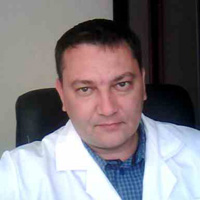 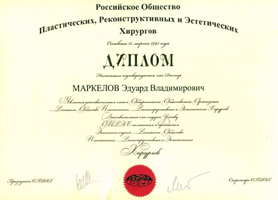  Маркелов Эдуард Владимирович, врач-пластический хирург, член Российского общества пластических и эстетических хирургов с 2001 года, стаж работы в области пластической хирургии более 15 лет. тел.(8412) 99-98-59 Блефаропластика век;Пластические операции на наружных ушных раковинах, носа;Пластические операции на молочных железах;Устранение жировых отложений с помощью: оперативных методов (липосакция, абдоминопластика), и консервативных методов (озонотерапиия);Устранение мимических морщин кожи лица, шеи;Удаление кожных рубцов;Контурная пластика лица, шеи. Увеличение губ. Мезотерапия. Ботекс;Лечение угревой сыпи.